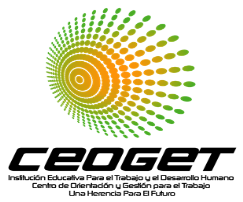 TECNICO EN CONTABILIDAD Y FINANZAS 2015UNIDAD DE APRENDIZAJE PAQUETES CONTABLESA través del Programa MONICA 8,5.  Realice los asientos contables,  teniendo en cuenta generar los documentos soportes de cada transacción.  Cada venta debe llevar su respectiva factura,remisión y asiento,   cada orden de compra debe llevar su reporte de compra,  los estados de cuenta de clientes y proveedores,  libro mayor, balance general, estado de resultados o de pérdidas y ganancias y reporte de Kardex.CREAR LA SIGUIENTE EMPRESA:TECNOLOGIA Y APLICACIÓN S.A.SMedellin, carrera 32-90, Telefono: 5679000NIT: 900580798-6Crear los siguientes clientes:Supermax S.A.S, Bogotá, Calle 28, teléfono 3434343, Contacto Luis Calle. Régimen ComúnAdrelaxter S.A.S, Medellín, Barrio Calasanz, calle 56, teléfono 4568900, Adriana Tobón. Gran Contribuyente y auto retenedor.Sablemax S.A.S, Medellín, Calle 54, 5678900, Carlos Martínez, Régimen Común.Crear los siguientes proveedores.Portobello S.A.S, Régimen común, Medellín, Calle 45-89, 5600000, Marlon Castro.Terraplen S.A.S, Autoretenedor, Medellín, Calle 67-90, 6700000, Gladis Muñoz.Crear los siguientes productos:Impresora LT200, Cantidad inicial en inventario 100 unidades.  Costo inicial: $300,000.Pantalla Samsung MK300, inventario inicial 100 unidades. Costo inicial: $150.000Mouse Microsoft, inventario inicial 50 unidades, costo inicial: $30,000.MARGEN DE GANANCIA DE LOS PRODUCTOS: 35%.RETENCION DEL 2,5% sobre base de retención.IVA DEL 16%Se crea la empresa con el aporte de dos socios, $50,000,000 en efectivo y $20,000,000 en bancos.Crear una cotización a la empresa Supermax S.A.S de 20 impresoras y 30 pantallas.Se compra equipo de oficina por valor de $3´400,000 en efectivo.Se le factura a supermax los productos cotizados, pagaran a crédito 30 días.Se le compra a Terraplen a crédito 50 impresoras $230,000 C/u,  100 mouse $22,000 C/u.  Se cotiza a ADRELAXTER S.A.S, 80 impresoras, 40 Pantallas y 40 mouse.ADRELAXTER S.A.S, decide realizar la compra,  realizan consignación, realice la factura la remisión y el asiento.Banco de Bogotá nos hace un préstamo por $13,000,000.Se le abona a TERRAPLEN S.A.S,  el 50% de lo que le debemos,  se hace cheque.Se le compra a PORTOBELLO 200 impresoras $200,000 C/u, 100 pantallas $100,000 C/u.Se le abona al banco $6,000,000.Se pagan salarios por $5,000,000 en cheque.Supermax realiza el pago del total de la  factura en efectivo.